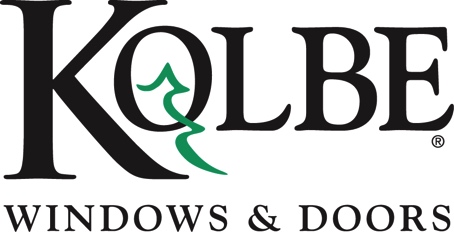 Kolbe will be exhibiting at the NAHB International Builders’ Show in Booth #C2519Media contacts:	Heather West, 612-724-8760, heather@heatherwestpr.com		Cindy Bremer, 715-847-0570, cindy.bremer@kolbewindows.comKolbe adds new hardware options Wausau, Wisconsin (Jan. 2019) – At the National Association of Home Builders International Builders’ Show (NAHB IBS), Kolbe Windows & Doors is introducing two new hardware options designed to coordinate with its VistaLuxe® Collection in booth #C2519.“We are excited to present new hardware styles and finishes that complement the clean lines of our VistaLuxe Collection,” says Cindy Bremer, vice president of marketing at Kolbe Windows & Doors. “And in the case of the Ashlar handle, sophisticated is the new standard.”Kolbe’s Ashlar handle comes standard on VistaLuxe Collection casements and awnings, and is available as an option for Ultra Series and Heritage Series. Constructed of metal, it has a square silhouette to complement the characteristics of the VistaLuxe product line. This crank-out handle is available in white, satin nickel, rustic umber and matte black finishes.Also on display is a two-toned matte black/brushed gold Dallas handle set that adds an elegant touch to a VistaLuxe inswing entrance door flanked by direct sets with transoms mulled above. The lever is brushed gold and the escutcheon, turn knob and key cylinder are matte black. This new finish option also is available for Ultra Series and Heritage Series inswing and outswing doors.“Kolbe offers an array of options to meet the requirements of today’s emerging design trends and styles,” Bremer says.For more information on Kolbe’s VistaLuxe Collection products and options, please visit http://www.kolbewindows.com.What began in 1946 as a two-brother team has grown into an internationally respected manufacturing company. Kolbe Windows & Doors is one of the nation’s leading manufacturers of windows and doors for residential and commercial markets. After more than 70 years, Kolbe products are best known for superior quality, custom craftsmanship, attention to detail, as well as innovative and unique designs.###